Мартукская общеобразовательная средняя школа № 3                                          «Утверждаю»                                                                                 «Согласованно»                                           директор школы                                                                      зам.директора по УР                                              ________Жамаладинов М.Ш.                                                ________Есентаева Г.К.Урок по художественному трудуВ 6 «Б» классе«Дизайн текстильных изделий для дома (фартук, кухонные принадлежности).Разработка идей. Эскиз.»Подготовила: учитель художественного трудаАмиршина К.ТРазделРазделДизайн и технологияДизайн и технологияДизайн и технологияДизайн и технологияДизайн и технологияФИО педагогаФИО педагогаАмиршина К.ТАмиршина К.ТАмиршина К.ТАмиршина К.ТАмиршина К.ТДата 20.02.2023Дата 20.02.2023Класс 6 бКласс 6 бКоличество присутствующих: отсутствующих:отсутствующих:отсутствующих:отсутствующих:Тема урокаТема урокаДизайн текстильных изделий для дома (фартук, кухонные принадлежности).Разработка идей. Эскиз.Дизайн текстильных изделий для дома (фартук, кухонные принадлежности).Разработка идей. Эскиз.Дизайн текстильных изделий для дома (фартук, кухонные принадлежности).Разработка идей. Эскиз.Дизайн текстильных изделий для дома (фартук, кухонные принадлежности).Разработка идей. Эскиз.Дизайн текстильных изделий для дома (фартук, кухонные принадлежности).Разработка идей. Эскиз.Цели обучения, которые достигаются на данном уроке (ссылка на учебную программу)Цели обучения, которые достигаются на данном уроке (ссылка на учебную программу)6.1.5.1 - Выполнять задания по разработке дизайна различных объектов, соблюдая основные законы композиции, опираясь на собственный опыт и знания;6.1.5.2 - Выполнять эскизы, технические рисунки и чертежи для реализации творческих идей;6.1.5.1 - Выполнять задания по разработке дизайна различных объектов, соблюдая основные законы композиции, опираясь на собственный опыт и знания;6.1.5.2 - Выполнять эскизы, технические рисунки и чертежи для реализации творческих идей;6.1.5.1 - Выполнять задания по разработке дизайна различных объектов, соблюдая основные законы композиции, опираясь на собственный опыт и знания;6.1.5.2 - Выполнять эскизы, технические рисунки и чертежи для реализации творческих идей;6.1.5.1 - Выполнять задания по разработке дизайна различных объектов, соблюдая основные законы композиции, опираясь на собственный опыт и знания;6.1.5.2 - Выполнять эскизы, технические рисунки и чертежи для реализации творческих идей;6.1.5.1 - Выполнять задания по разработке дизайна различных объектов, соблюдая основные законы композиции, опираясь на собственный опыт и знания;6.1.5.2 - Выполнять эскизы, технические рисунки и чертежи для реализации творческих идей;Цель урокаЦель урокаУчащиеся на уроке:Познакомятся с дизайном одежды специального назначения и предметами, относящимися к различным кухонным принадлежностямЗнают отличительные особенности выбранного дизайнерского решения представленного изделияУчащиеся на уроке:Познакомятся с дизайном одежды специального назначения и предметами, относящимися к различным кухонным принадлежностямЗнают отличительные особенности выбранного дизайнерского решения представленного изделияУчащиеся на уроке:Познакомятся с дизайном одежды специального назначения и предметами, относящимися к различным кухонным принадлежностямЗнают отличительные особенности выбранного дизайнерского решения представленного изделияУчащиеся на уроке:Познакомятся с дизайном одежды специального назначения и предметами, относящимися к различным кухонным принадлежностямЗнают отличительные особенности выбранного дизайнерского решения представленного изделияУчащиеся на уроке:Познакомятся с дизайном одежды специального назначения и предметами, относящимися к различным кухонным принадлежностямЗнают отличительные особенности выбранного дизайнерского решения представленного изделияХод  урока Ход  урока Ход  урока Ход  урока Ход  урока Ход  урока Ход  урока Этапы урокаДеятельность учителяДеятельность учителяДеятельность учителяДеятельность обучающихсяОценивание РесурсыОрганизационный этапНачало урокаСередина урока!.Организационный момент. (К)Создание коллабаративной среды в классе, «Круг радости». Учащиеся встают в круг и говорят друг другу пожелания на урок.Деление на 3 группы по картинкам фартукаПовторение правил работы в группе.Правила оценивания на уроке(КР) Просмотр фотографий  по учебнику. Мозговой штурм:- Интерьер какой комнаты представлен на фотографиях?- По каким предметам  вы это определили?- Какие текстильные изделия присутствуют в интерьере данных комнат?2.,  (И)Составить  кластер со словом   кухня3.Совместное определение темы и целей урокаА теперь посмотрите у вас на партах лежат  карточки    с ключевыми фразами и выражениями, относящимися к теме урока. В совместной беседе определяются тема и цели урока.4.Открыли тетрали и записали число и тему урока.5.(К.)Вводная беседа с учащимися:  ответьте на вопрос:- Индивидуальный стиль и уют кухне всегда придают текстильные изделия. С помощью, каких изделий из текстильных материалов можно сделать кухню удобной и уютной?- Какие текстильные материалы могут быть использованы для создания различных видов одежды специального назначения и предметы, относящихся к различным кухонным принадлежностям для дома. Обоснуйте свой ответ.- Для чего необходимы эти предметы?6.Сообщение учащихсяИстория развития фартукаКлассификация фартука по назначениюИз каких деталей состоит фартук.7. Показ видео  о современных фартуках как о модном тренде8. (Г.) Стратегия CLILL. Процесс создания любого швейного изделия состоит из следующих этапов (разрезанные карточки раскладываются согласно последовательности технологического процесса изготовления изделия):Учащимся предлагается определить правильное расположение этапов создания швейного процесса.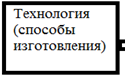 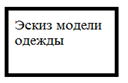 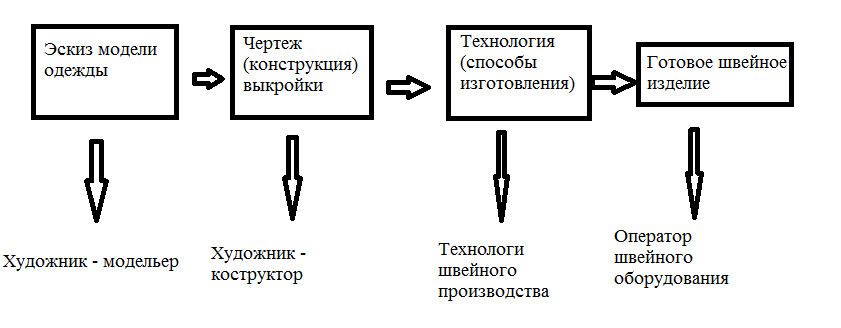 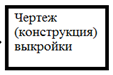 Изучить разрезанный на предложения текст, в зависимости от этапов процесса швейного изделия ответы разместить на представленной схеме.  (К.) Вопрос для обсуждения: Что нового вы узнали из этого печатного ресурса?9.(Г.) Рассмотри изображения, найди сходства и различия.Рисунок №1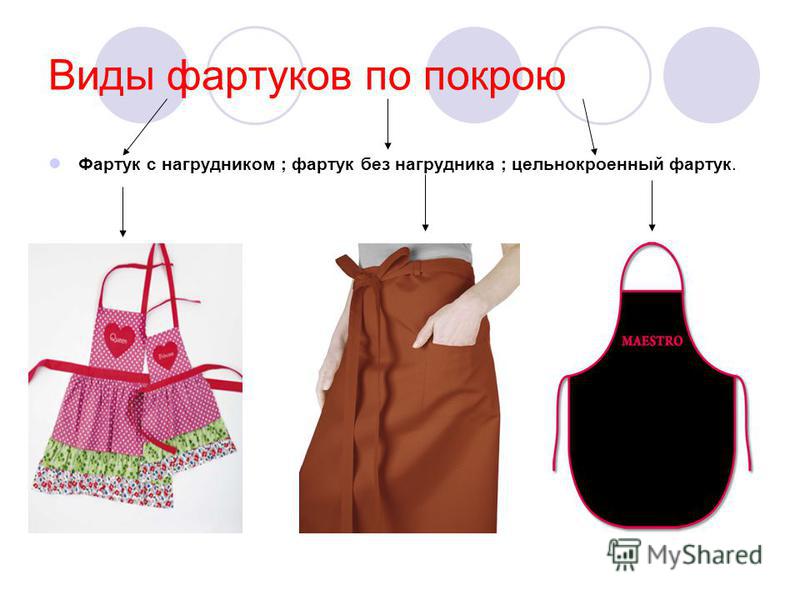 Рисунок №2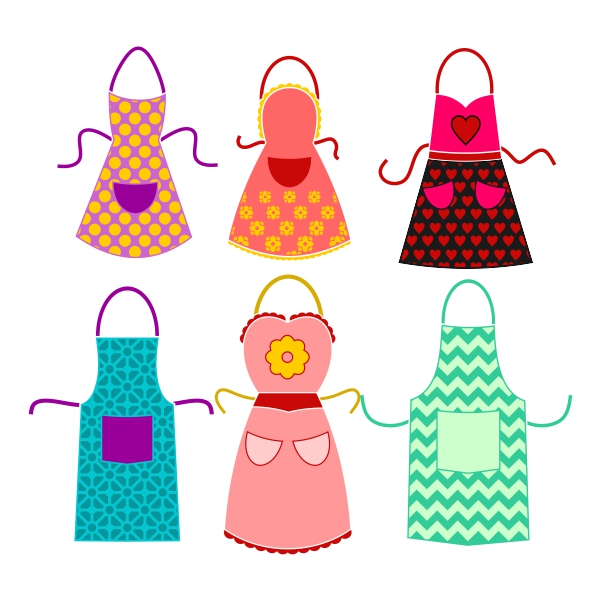 10. Практическая работа.Создание эскиза текстильных изделий для дома. Учитель предлагает каждой группе выполнить эскиз фартука и прихватки.11. Защита эскиза фартукаКаждая группа защищает свой эскизОценивание: Внимательно рассмотрите готовые эскизы, выберите себе понравившийся вариант и оцените его при помощи стикеров, используя представленные дескрипторы:Самостоятельно разрабатывает эскиз (технический рисунок) фартука и прихваткиИспользует свои творческие идеи при создании эскиза (технического рисунка) фартука и прихваткиРазрабатывает различные декоративные элементыУчитывает их композиционное расположение при разработке эскиза (технического рисунка) фартука и прихваткиСоблюдает правила техники безопасности при работе с бумагой и чертежными инструментами.12. Составить синквейн со словом «фартук»!.Организационный момент. (К)Создание коллабаративной среды в классе, «Круг радости». Учащиеся встают в круг и говорят друг другу пожелания на урок.Деление на 3 группы по картинкам фартукаПовторение правил работы в группе.Правила оценивания на уроке(КР) Просмотр фотографий  по учебнику. Мозговой штурм:- Интерьер какой комнаты представлен на фотографиях?- По каким предметам  вы это определили?- Какие текстильные изделия присутствуют в интерьере данных комнат?2.,  (И)Составить  кластер со словом   кухня3.Совместное определение темы и целей урокаА теперь посмотрите у вас на партах лежат  карточки    с ключевыми фразами и выражениями, относящимися к теме урока. В совместной беседе определяются тема и цели урока.4.Открыли тетрали и записали число и тему урока.5.(К.)Вводная беседа с учащимися:  ответьте на вопрос:- Индивидуальный стиль и уют кухне всегда придают текстильные изделия. С помощью, каких изделий из текстильных материалов можно сделать кухню удобной и уютной?- Какие текстильные материалы могут быть использованы для создания различных видов одежды специального назначения и предметы, относящихся к различным кухонным принадлежностям для дома. Обоснуйте свой ответ.- Для чего необходимы эти предметы?6.Сообщение учащихсяИстория развития фартукаКлассификация фартука по назначениюИз каких деталей состоит фартук.7. Показ видео  о современных фартуках как о модном тренде8. (Г.) Стратегия CLILL. Процесс создания любого швейного изделия состоит из следующих этапов (разрезанные карточки раскладываются согласно последовательности технологического процесса изготовления изделия):Учащимся предлагается определить правильное расположение этапов создания швейного процесса.Изучить разрезанный на предложения текст, в зависимости от этапов процесса швейного изделия ответы разместить на представленной схеме.  (К.) Вопрос для обсуждения: Что нового вы узнали из этого печатного ресурса?9.(Г.) Рассмотри изображения, найди сходства и различия.Рисунок №1Рисунок №210. Практическая работа.Создание эскиза текстильных изделий для дома. Учитель предлагает каждой группе выполнить эскиз фартука и прихватки.11. Защита эскиза фартукаКаждая группа защищает свой эскизОценивание: Внимательно рассмотрите готовые эскизы, выберите себе понравившийся вариант и оцените его при помощи стикеров, используя представленные дескрипторы:Самостоятельно разрабатывает эскиз (технический рисунок) фартука и прихваткиИспользует свои творческие идеи при создании эскиза (технического рисунка) фартука и прихваткиРазрабатывает различные декоративные элементыУчитывает их композиционное расположение при разработке эскиза (технического рисунка) фартука и прихваткиСоблюдает правила техники безопасности при работе с бумагой и чертежными инструментами.12. Составить синквейн со словом «фартук»!.Организационный момент. (К)Создание коллабаративной среды в классе, «Круг радости». Учащиеся встают в круг и говорят друг другу пожелания на урок.Деление на 3 группы по картинкам фартукаПовторение правил работы в группе.Правила оценивания на уроке(КР) Просмотр фотографий  по учебнику. Мозговой штурм:- Интерьер какой комнаты представлен на фотографиях?- По каким предметам  вы это определили?- Какие текстильные изделия присутствуют в интерьере данных комнат?2.,  (И)Составить  кластер со словом   кухня3.Совместное определение темы и целей урокаА теперь посмотрите у вас на партах лежат  карточки    с ключевыми фразами и выражениями, относящимися к теме урока. В совместной беседе определяются тема и цели урока.4.Открыли тетрали и записали число и тему урока.5.(К.)Вводная беседа с учащимися:  ответьте на вопрос:- Индивидуальный стиль и уют кухне всегда придают текстильные изделия. С помощью, каких изделий из текстильных материалов можно сделать кухню удобной и уютной?- Какие текстильные материалы могут быть использованы для создания различных видов одежды специального назначения и предметы, относящихся к различным кухонным принадлежностям для дома. Обоснуйте свой ответ.- Для чего необходимы эти предметы?6.Сообщение учащихсяИстория развития фартукаКлассификация фартука по назначениюИз каких деталей состоит фартук.7. Показ видео  о современных фартуках как о модном тренде8. (Г.) Стратегия CLILL. Процесс создания любого швейного изделия состоит из следующих этапов (разрезанные карточки раскладываются согласно последовательности технологического процесса изготовления изделия):Учащимся предлагается определить правильное расположение этапов создания швейного процесса.Изучить разрезанный на предложения текст, в зависимости от этапов процесса швейного изделия ответы разместить на представленной схеме.  (К.) Вопрос для обсуждения: Что нового вы узнали из этого печатного ресурса?9.(Г.) Рассмотри изображения, найди сходства и различия.Рисунок №1Рисунок №210. Практическая работа.Создание эскиза текстильных изделий для дома. Учитель предлагает каждой группе выполнить эскиз фартука и прихватки.11. Защита эскиза фартукаКаждая группа защищает свой эскизОценивание: Внимательно рассмотрите готовые эскизы, выберите себе понравившийся вариант и оцените его при помощи стикеров, используя представленные дескрипторы:Самостоятельно разрабатывает эскиз (технический рисунок) фартука и прихваткиИспользует свои творческие идеи при создании эскиза (технического рисунка) фартука и прихваткиРазрабатывает различные декоративные элементыУчитывает их композиционное расположение при разработке эскиза (технического рисунка) фартука и прихваткиСоблюдает правила техники безопасности при работе с бумагой и чертежными инструментами.12. Составить синквейн со словом «фартук»Ученики делятся на группы. Учебник стр 64Учащиеся отвечают на вопросыЗаписывают в тетрадьПросмотр видео, работа с карточкамиОтвечают на вопросРассматривают картинки и проводят анализ изделий.Выполняют практическую работуКаждая группа защищает свой эскизИнтерактивное обучениеФОпохвалаСловесная оценка учителяВзаимооценивание работы в группе.ФО2 звезды +1 пожелание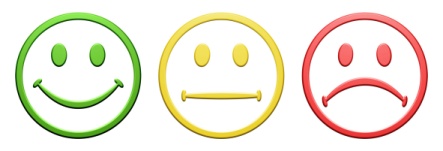 Альбом Художественные материалыКомпьютерВидео информация о современных фартуках как о модном тренде https://www.vogue.ru/fashion/trends/fartuk_samaya_modnaya_uniforma_budushchego_sezona/КарточкиКарточки с рисункамичертежные принадлежности, цветные карандаши, фломастерыформат А 3Конец урокаДомашнее задание:Принести сантиметровую ленту и чертежные инструментыРефлексияВ конце урока учащиеся проводят рефлексию:- что узнал, чему научился- что осталось непонятным - над чем необходимо работатьДомашнее задание:Принести сантиметровую ленту и чертежные инструментыРефлексияВ конце урока учащиеся проводят рефлексию:- что узнал, чему научился- что осталось непонятным - над чем необходимо работатьДомашнее задание:Принести сантиметровую ленту и чертежные инструментыРефлексияВ конце урока учащиеся проводят рефлексию:- что узнал, чему научился- что осталось непонятным - над чем необходимо работатьУчащиеся подытоживают свои знания по изучаемой теме.  